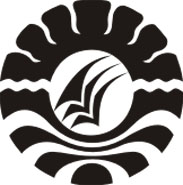 PENERAPAN   MODEL  PEMBELAJARAN  KOOPERATIF  TIPE  CIRC(COOPERATIVE INTEGRATED READING AND COMPSOSITION)UNTUKMENINGKATKAN HASIL BELAJAR SISWA PADA MATA  PELAJARAN BAHASA INDONESIA SISWA KELAS IV SD NEGERI BONTORAMBA KECAMATAN BONTORAMBA KOTA MAKASSARSKRIPSIDiajukan untuk Memenuhi Sebagian Persyaratan Guna Memperoleh Gelar Sarjana Pendidikan pada Program Studi Pendidikan Guru Sekolah Dasar Strata Satu Fakultas Ilmu Pendidikan Universitas Negeri Makassar Oleh SARTIKAH1347042008PROGRAM STUDI PENDIDIKAN GURU SEKOLAH DASAR FAKULTAS ILMU PENDIDIKAN UNIVERSITAS NEGERI MAKASSAR2017KEMENTERIAN RISET TEKNOLOGI DAN PENDIDIKAN TINGGIUNIVERSITAS NEGERI MAKASSAR